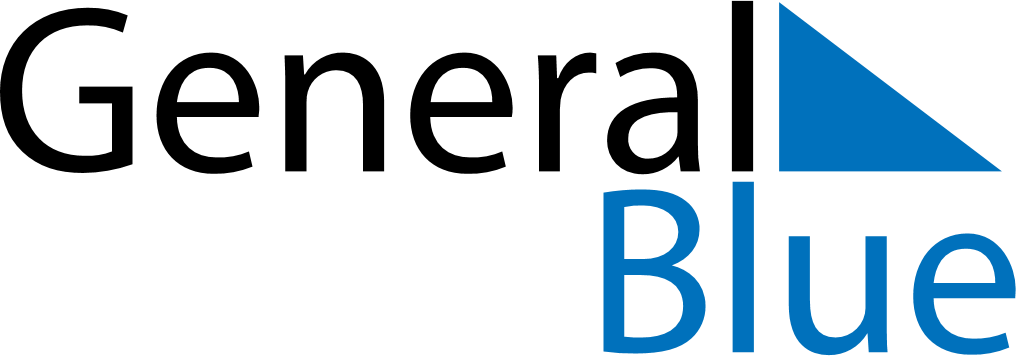 May 2024May 2024May 2024May 2024May 2024May 2024Milford, England, United KingdomMilford, England, United KingdomMilford, England, United KingdomMilford, England, United KingdomMilford, England, United KingdomMilford, England, United KingdomSunday Monday Tuesday Wednesday Thursday Friday Saturday 1 2 3 4 Sunrise: 5:35 AM Sunset: 8:24 PM Daylight: 14 hours and 49 minutes. Sunrise: 5:33 AM Sunset: 8:25 PM Daylight: 14 hours and 52 minutes. Sunrise: 5:31 AM Sunset: 8:27 PM Daylight: 14 hours and 56 minutes. Sunrise: 5:29 AM Sunset: 8:29 PM Daylight: 14 hours and 59 minutes. 5 6 7 8 9 10 11 Sunrise: 5:27 AM Sunset: 8:30 PM Daylight: 15 hours and 2 minutes. Sunrise: 5:26 AM Sunset: 8:32 PM Daylight: 15 hours and 6 minutes. Sunrise: 5:24 AM Sunset: 8:33 PM Daylight: 15 hours and 9 minutes. Sunrise: 5:22 AM Sunset: 8:35 PM Daylight: 15 hours and 12 minutes. Sunrise: 5:21 AM Sunset: 8:37 PM Daylight: 15 hours and 15 minutes. Sunrise: 5:19 AM Sunset: 8:38 PM Daylight: 15 hours and 19 minutes. Sunrise: 5:17 AM Sunset: 8:40 PM Daylight: 15 hours and 22 minutes. 12 13 14 15 16 17 18 Sunrise: 5:16 AM Sunset: 8:41 PM Daylight: 15 hours and 25 minutes. Sunrise: 5:14 AM Sunset: 8:43 PM Daylight: 15 hours and 28 minutes. Sunrise: 5:13 AM Sunset: 8:44 PM Daylight: 15 hours and 31 minutes. Sunrise: 5:11 AM Sunset: 8:46 PM Daylight: 15 hours and 34 minutes. Sunrise: 5:10 AM Sunset: 8:47 PM Daylight: 15 hours and 37 minutes. Sunrise: 5:08 AM Sunset: 8:49 PM Daylight: 15 hours and 40 minutes. Sunrise: 5:07 AM Sunset: 8:50 PM Daylight: 15 hours and 42 minutes. 19 20 21 22 23 24 25 Sunrise: 5:06 AM Sunset: 8:51 PM Daylight: 15 hours and 45 minutes. Sunrise: 5:04 AM Sunset: 8:53 PM Daylight: 15 hours and 48 minutes. Sunrise: 5:03 AM Sunset: 8:54 PM Daylight: 15 hours and 51 minutes. Sunrise: 5:02 AM Sunset: 8:56 PM Daylight: 15 hours and 53 minutes. Sunrise: 5:01 AM Sunset: 8:57 PM Daylight: 15 hours and 56 minutes. Sunrise: 5:00 AM Sunset: 8:58 PM Daylight: 15 hours and 58 minutes. Sunrise: 4:59 AM Sunset: 9:00 PM Daylight: 16 hours and 0 minutes. 26 27 28 29 30 31 Sunrise: 4:58 AM Sunset: 9:01 PM Daylight: 16 hours and 3 minutes. Sunrise: 4:57 AM Sunset: 9:02 PM Daylight: 16 hours and 5 minutes. Sunrise: 4:56 AM Sunset: 9:03 PM Daylight: 16 hours and 7 minutes. Sunrise: 4:55 AM Sunset: 9:04 PM Daylight: 16 hours and 9 minutes. Sunrise: 4:54 AM Sunset: 9:06 PM Daylight: 16 hours and 11 minutes. Sunrise: 4:53 AM Sunset: 9:07 PM Daylight: 16 hours and 13 minutes. 